電話 | 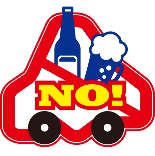 電子メール | Web | 電話 | 電子メール | Web | 電話 | 電子メール | Web | 電話番号 | 電子メール | Web | 電話 | 電子メール | Web | 電話 | 電子メール | Web | 電話 | 電子メール | Web | 電話 | 電子メール | Web | 電話 | 電子メール | Web | 電話 | 電子メール | Web | 